Contact 		22 februari 2006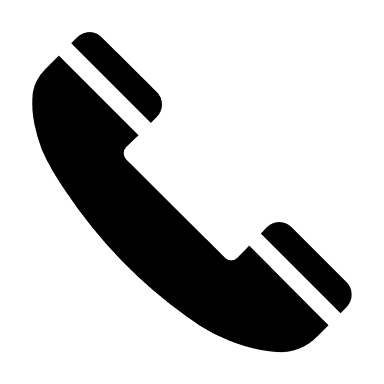 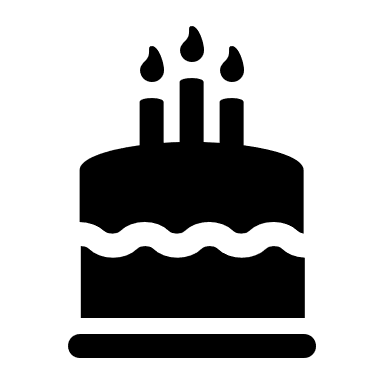 0000 00 00 00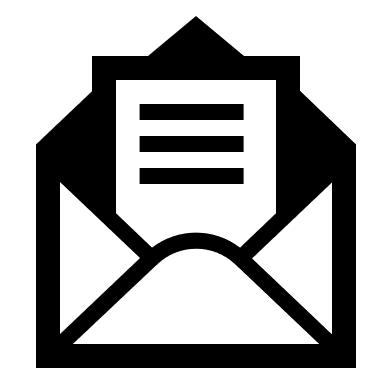 linndewulf@mail.com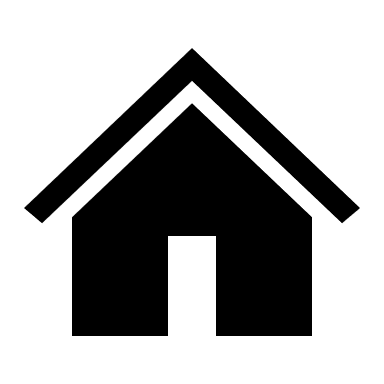 Olilaan 0, 9000 GentOpleidingSint-Lievenscollege Gent
Economie – Moderne talenTaal Nederlands		 FransEngelsSpaans DuitsMijn hoogtepuntenIk ben erg trots op mijn attest van animator. Dat behaalde ik nadat ik een cursus volgde, waarna een stage volgde. Ik vond het echt een leuke ervaring, en ben blij dat mijn competenties erkend werden. 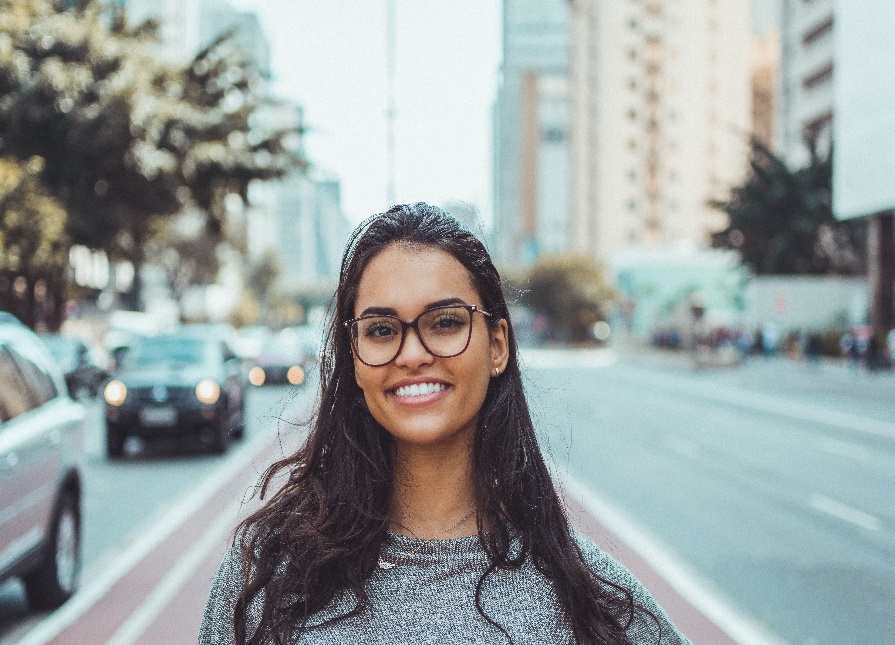 Over mijIk ben een jongedame die enorm geïnteresseerd is in talen. In mijn vrije tijd vind ik het fantastisch om taalkampen en -cursussen te volgen. Frans, Engels, Spaans, Duits… Alles!Ook vind ik het supertof om te babysitten. Ik hou echt van kinderen, en vind het top om een glimlach op hun gezicht te toveren. ErvaringSinds vorig jaar babysit ik om een centje bij te verdienen. Ik heb mijn vaste adresjes en krijg hele goede feedback. Op de speelpleinwerking ben ik tijdens de schoolvakanties ook aanwezig als animator. Daar zorg ik er samen met mijn collega’s voor dat de kinderen een onvergetelijke tijd beleven. Wat ik graag (en goed) doeIk kan goed kinderen en jongeren begeleiden. Voor elk kind heb ik aandacht, en ik pas mijn manier van communiceren aan. Ook kan ik leuke activiteiten bedenken en organiseren. Ik handel respectvol en op een veilige manier. Samenwerken is ook geen probleem, samen sta je sterk. Door mijn eigen enthousiasme krijgen kinderen zin in de spelletjes.  